Saludos estimado cliente le saludamos desde Magnomercado el motivo de la presente es ofrecerle nuevos reportes para el mejor análisis de sus ventas y cobros, a continuación, detallamos las características de cada uno de ellos:1. El reporte de Análisis de cartera cobrada le permitirá saber en un periodo definidocuales clientes le pagaron a tiempo, cuales en el día fijado y cuales en periodo de moraasí como el porcentaje global de sus clientes que cancelan antes, y los que cancelan después de la fecha fijada, esto le permitirá tomar decisiones para el mejor cobro de cartera o para dar descuentos o algún incentivo a sus clientes mejor puntuados en este análisis.2. el segundo reporte es similar al anterior pero aplicado en cancelación de proveedores, igualsirve para dar seguimiento en caso de atrasarse la empresa en pagar a los proveedorespara tomar las respectivas decisiones en el manejo de pagos.3. Estadísticas de ventas Anual por Producto, este reporte le permite a la empresa tener un cuadro de ventas de enero a diciembre por unidades facturadas por mes y por producto, es de utilidad para conocer en qué mes se vendió más unidades de determinado producto.Le recordamos que estos reportes esta incluidos en la última versión del sistema 13.2, si usted tiene una versión anterior puede solicitar los reportes individuales o hacer la actualización del sistema completo, coméntenos si desea alguno de estos reportes o la actualización de su sistema a la nueva versión.Celular: 0981626345Ing. Rodrigo Carriónwww.magnomercado.com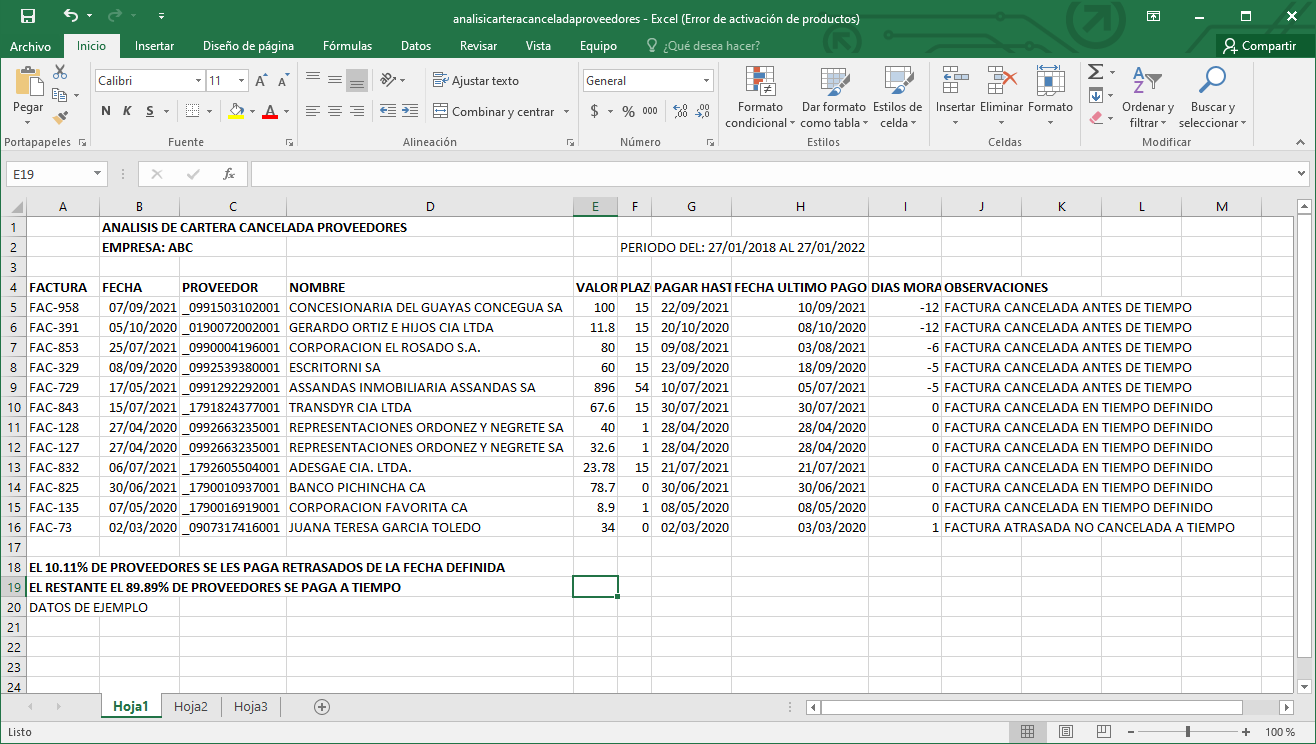 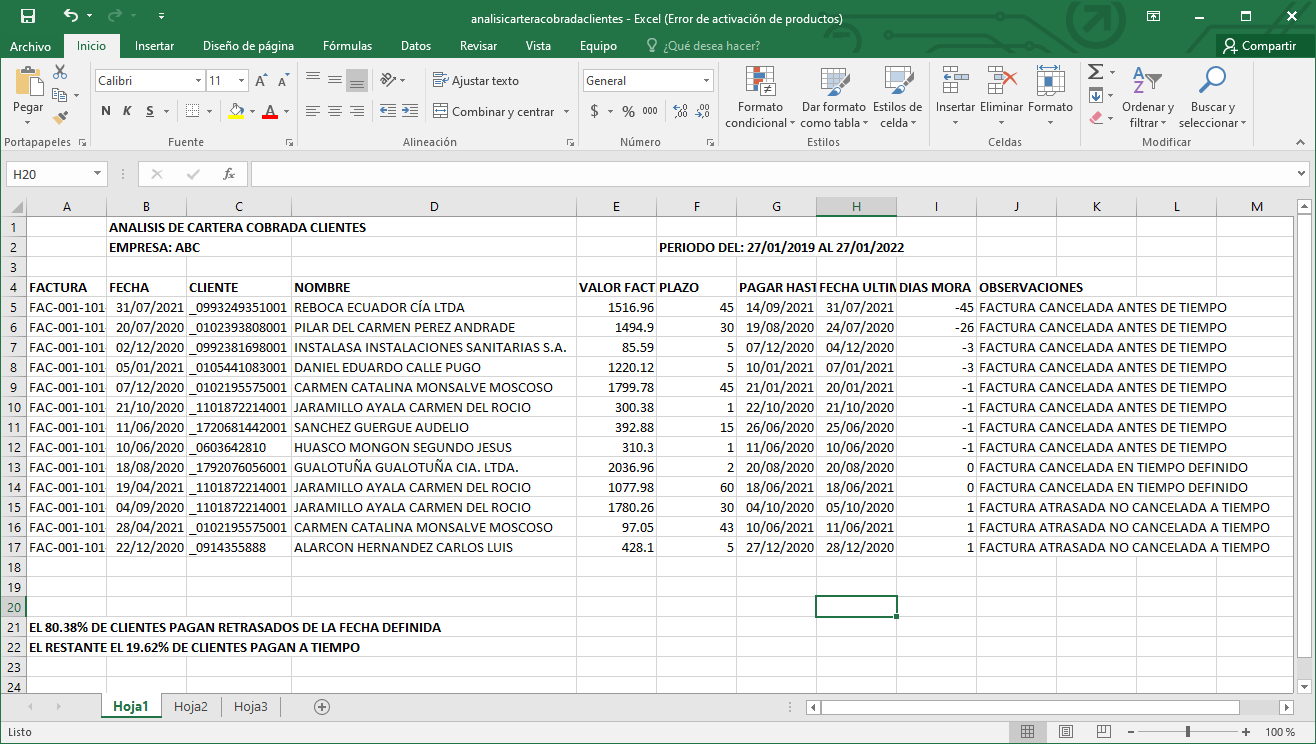 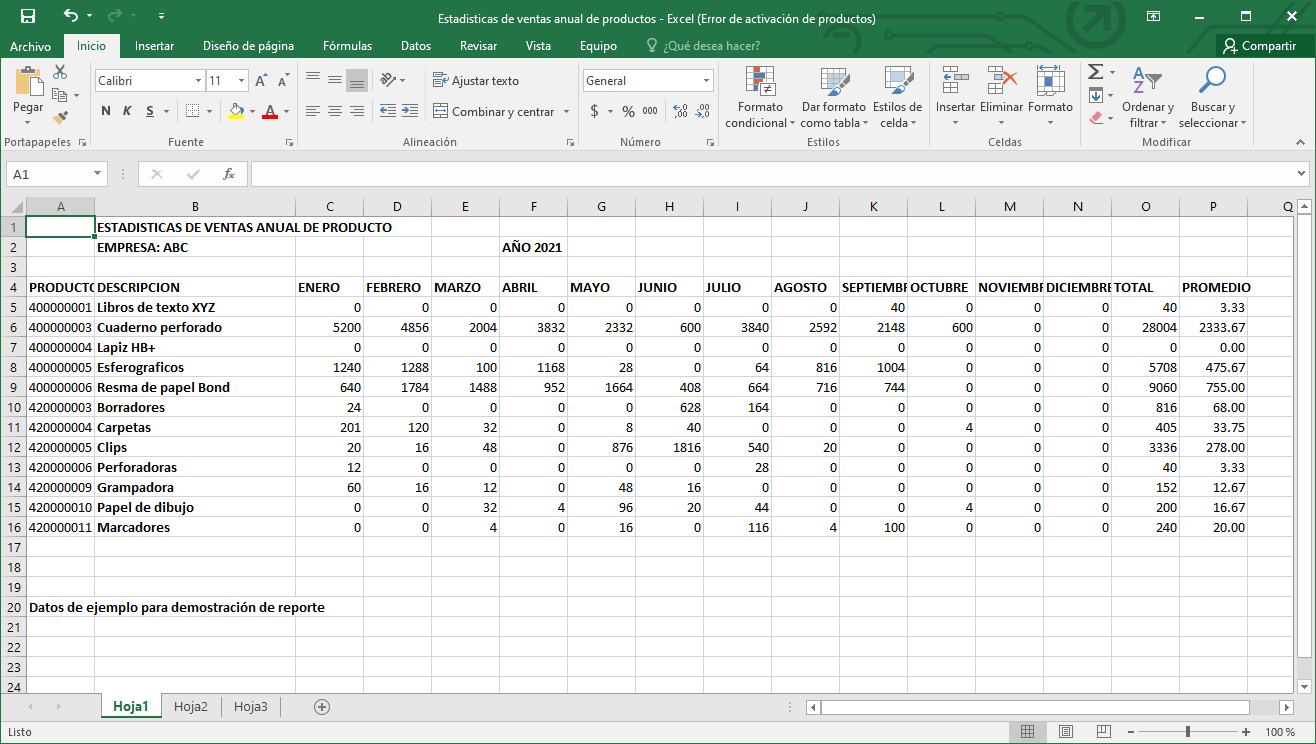 